Publicado en Madrid, España el 21/05/2024 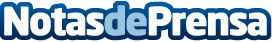 Distroller presenta a su nueva especie en miniatura: Mikro K-Ki-toDistroller, la marca líder en retailtainment, anuncia el esperado aterrizaje de una de sus especies de Neonatos más queridas, K-Kito ahora en una edición especial de bolsillo: Mikro K-KitoDatos de contacto:Valentina Cano de NicolásDigital Consultant - Royal Comunicación682041397Nota de prensa publicada en: https://www.notasdeprensa.es/distroller-presenta-a-su-nueva-especie-en Categorias: Nacional Juegos Entretenimiento Ocio para niños http://www.notasdeprensa.es